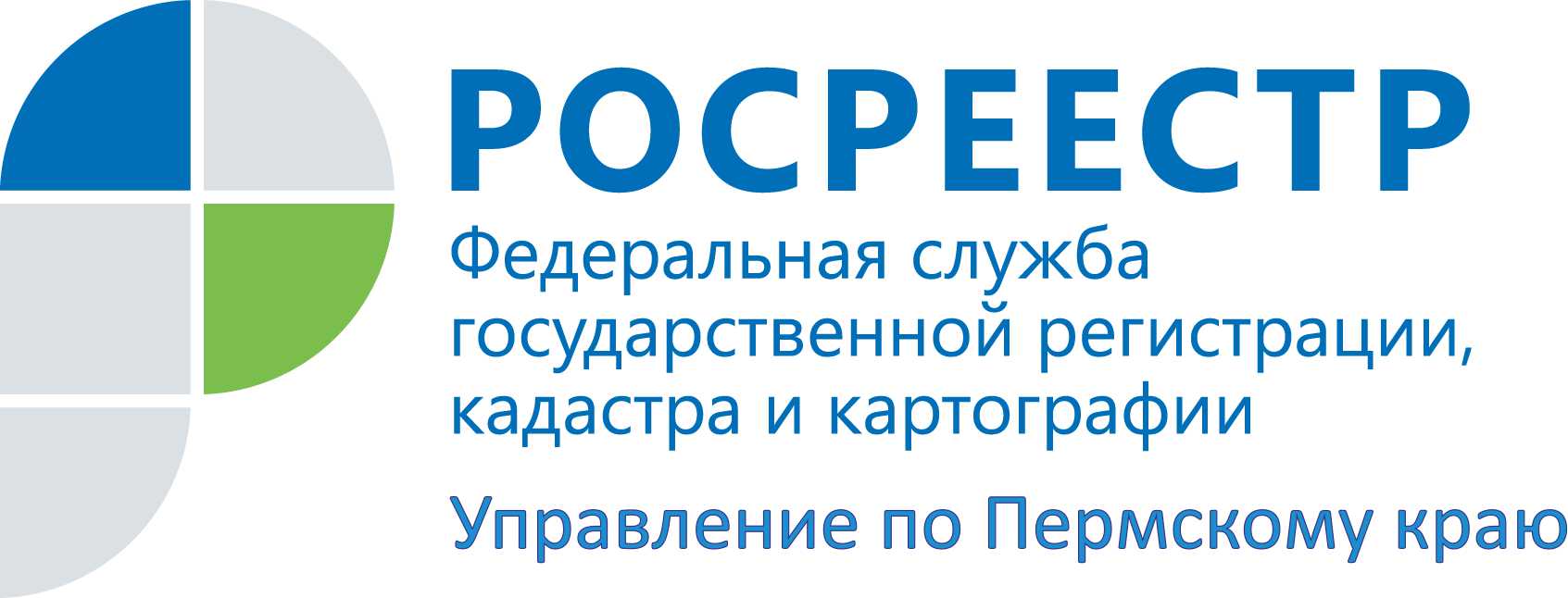 ПРЕСС-РЕЛИЗВ региональном Управлении Росреестра сформирован план проверок соблюдения земельного законодательства на 2017 годЕжегодно Росреестр и его территориальные органы составляют план проверок соблюдения земельного законодательства, который согласовывается с прокуратурой субъекта Федерации, а также с другими ведомствами, осуществляющими контрольные функции.     Управление Росреестра по Пермскому краю сформировало проекты планов проверок соблюдения земельного законодательства юридическими лицами и физическими лицами на 2017 год и направило его на согласование в Прокуратуру Пермского края. Запланированы проверки в отношении  7 юридических лиц и 3 проверки в отношении органов местного самоуправления. В отношении индивидуальных предпринимателей проверки не запланированы. Это обусловлено «надзорными каникулами» для субъектов малого и среднего бизнеса. Кроме того, в 2017 году планируется проверить 1250 физических лиц.При планировании Управлением учтены предложения о включении в план проверок, поступившие из органов местного самоуправления, контрольно-надзорных органов Пермского края, иных органов власти. Кроме того, инспекторы по использованию и охране земель Управления Росреестра проанализировали имеющуюся информацию о фактах возможного наличия нарушений (сообщения в средствах массовой информации; информацию, выявленную в ходе ранее проведенных проверок, и т.п.), учли предложения по субъектам проверок, поступившие от граждан, в перечень попали земельные участки, выделенные под жилищное строительство. После того, как Прокуратура Пермского края утвердит планы проверок юридических лиц и органов местного самоуправления (срок утверждения - до 01.12.2016), информация будет размещена на официальном сайте Росреестра https://rosreestr.ru в разделе Главная/ Открытая служба/ Проведение проверок/ Пермский край, а также на сайтах Прокуратуры Пермского края http://www.prokuror.perm.ru/svplan и Генеральной Прокуратуры Российской Федерации http://plan.genproc.gov.ru.План проверок на 2017 год в отношении физических лиц также будет размещен на сайте Росреестра. Но с учетом требований о защите персональных данных для открытого доступа будет представлен перечень объектов проверок (кадастровые номера проверяемых земельных участков). Рекомендуем землепользователям, в случае включения участка в проверочные мероприятия, провести необходимые действия по устранению возможных нарушений земельного законодательства: проверить наличие правоустанавливающих документов, оформить права собственности, исключить использование земельного участка не по назначению. Иначе по итогам проверочных мероприятий к ним будут применяться штрафные санкции.Об Управлении Росреестра по Пермскому краюУправление Федеральной службы государственной регистрации, кадастра и картографии (Росреестр) по Пермскому краю является территориальным органом федерального органа исполнительной власти, осуществляющим функции по государственной регистрации прав на недвижимое имущество и сделок с ним, землеустройства, государственного мониторинга земель, а также функции по федеральному государственному надзору в области геодезии и картографии, государственному земельному надзору, надзору за деятельностью саморегулируемых организаций оценщиков, контролю деятельности саморегулируемых организаций арбитражных управляющих, организации работы Комиссии по оспариванию кадастровой стоимости объектов недвижимости. Осуществляет контроль за деятельностью подведомственного учреждения Росреестра - филиала ФГБУ «ФКП Росреестра» по Пермскому краю по предоставлению государственных услуг Росреестра. Руководитель Управления Росреестра по Пермскому краю – Лариса Аржевитина.http://rosreestr.ru/ http://vk.com/public49884202Контакты для СМИПресс-служба Управления Федеральной службы 
государственной регистрации, кадастра и картографии (Росреестр) по Пермскому краюСветлана ПономареваДиляра Моргун+7 342 218-35-82+7 342 218-35-83